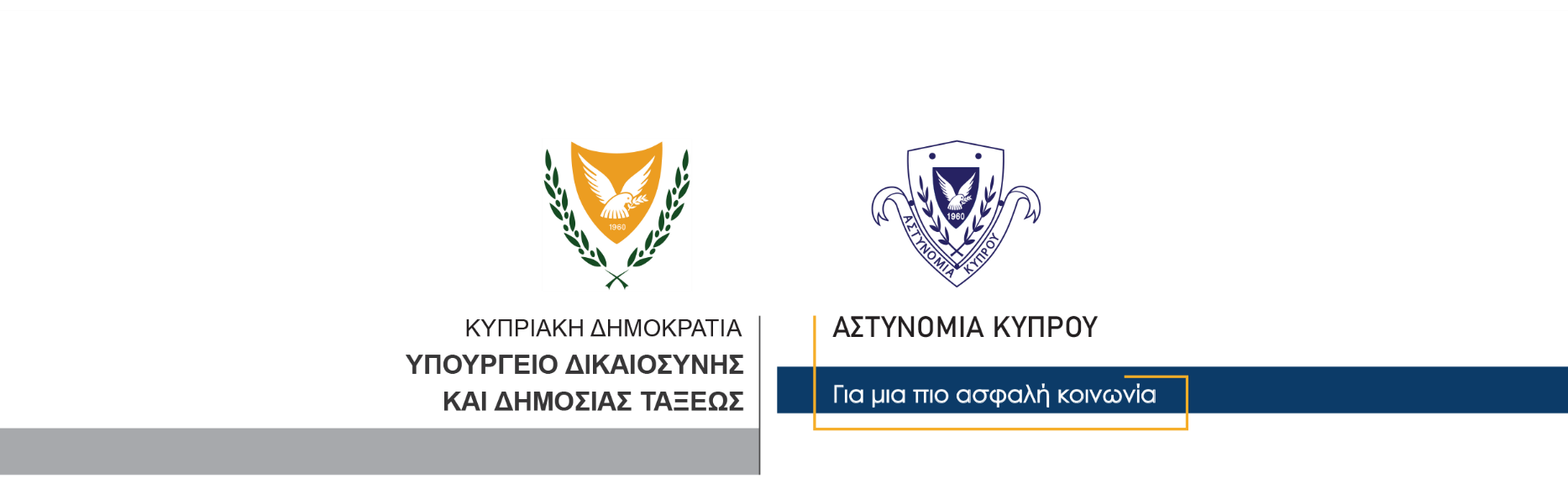 18 Ιουνίου, 2023  Δελτίο Τύπου 3 Παράνομη προμήθεια ναρκωτικών από άλλο πρόσωπο – Παράνομη κατοχή ναρκωτικών – Τροχαία αδικήματα	Μέλη της Υποδιεύθυνσης της Επιτήρησης της Πράσινης Γραμμής και Αντιμετώπισης των Μεταναστευτικών Ροών, του Τομέα Λάρνακας, γύρω στις 3.00 μετά τα μεσάνυκτα, ανέκοψαν για έλεγχο αυτοκίνητο το οποίο δεν έφερε πινακίδες εγγραφής και το οποίο οδηγούσε ύποπτα, άντρας ηλικίας 33 ετών, σε δρόμο στην περιοχή του τομέα τους, στην επαρχία Λάρνακας.Ακολούθησε έλεγχος κατά τον οποίο εντοπίστηκε στην κατοχή του 33χρονου υπόπτου μικροποσότητα ναρκωτικών και συγκεκριμένα κρυσταλλικής ουσίας μεθαμφεταμίνης, καθώς και μία γυάλινη καπνοσύριγγα, με ίχνη κρυσταλλικής ουσίας. Ο 33χρονος υποβλήθηκε σε έλεγχο οδήγησης υπό την επήρεια ναρκωτικών, με θετικό προκαταρκτικό αποτέλεσμα, ενώ όπως διαπιστώθηκε, αυτός οδηγούσε το αυτοκίνητο έχοντας μαθητική άδεια οδήγησης που δεν ήταν σε ισχύ και ενώ για το όχημα δεν υπήρχε σε ισχύ πιστοποιητικό καταλληλότητας – ΜΟΤ, ούτε άδεια κυκλοφορίας.Τα μέλη της Αστυνομίας προχώρησαν στη σύλληψη του υπόπτου για σκοπούς αστυνομικών εξετάσεων. Με την ολοκλήρωση των εξετάσεων αφέθηκε ελεύθερος, για να κλητευθεί ενώπιον δικαστηρίου για εκδίκαση. Η ΥΚΑΝ (Επαρχιακό Κλιμάκιο Λάρνακας) διερευνά υπόθεση παράνομης προμήθειας ναρκωτικών από άλλο πρόσωπο, και παράνομης κατοχής ναρκωτικών, ενώ ο Αστυνομικός Σταθμός Ορόκλινης διερευνά υπόθεση διάπραξης τροχαίων αδικημάτων.			                  					Κλάδος ΕπικοινωνίαςΥποδιεύθυνση Επικοινωνίας Δημοσίων Σχέσεων & Κοινωνικής Ευθύνης